ISTITUTO DI ISTRUZIONE SUPERIORE"I. Morra"'Codice Meccanografico: MTIS009001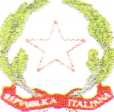 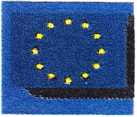 Tecnico Chimico Biologico - Tecnico dell' Abbigliamento e Moda - Tecnico della Gestione Aziendale Tecnico dei Servizi Sociali - Servizi Socio-Sanitari - Servizi Commerciali Produzioni Industriali e Artigianali - Chimica, Materiali e Biotecnologie Industria - Produzioni Tessili Sartoriali Tecnico delle Industrie Elettriche - Tecnico dei Sistemi Energetici - Manutenzione e Assistenza Tecnica Apparati Impianti Servizi Tecnici Industriali e Civili - Manutenzione dei Mezzi di Trasporto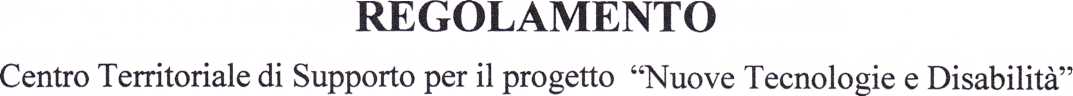 ART. 1	Costituzione del Centro Territoriale di SupportoART. 2	OrganigrammaART. 3	Compiti del CTSART. 4	Piano annuale di interventoART. 5	Gestione patrimoniale e finanziariaART. 6	Comitato tecnico scientificoART. 7	Compiti del Comitato Tecnico ScientificoART. 8	Modalità di accesso al centro e richiesta di consulenzaART. 9	Sede del CTSART. 10	Modalità di concessione degli ausili hardware e softwareART. 11	Criteri per l'assegnazione degli ausiliPremessaCentri Territoriali di Supporto per le Nuove Tecnologie e Disabilità sono stati istituiti nell'ambito delle azioni 4 e 5 del progetto denominato "Nuove tecnologie e disabilità", predisposto dal MIUR Direzione Generale per lo Studente e cofinanziato dal Dipartimento per l'Innovazione Tecnologica della Presidenza del Consiglio dei Ministri e dal Ministero della Pubblica Istruzione.ART. 1 Costituzione del Centro Territoriale di supporto per l'handicap per la provincia di Matera (CTS)Centro Territoriale di Supporto della Provincia di Matera (CTS) è stato istituito con Decreto dell'Ufficio Scolastico Regionale della Basilicata, n. 5499 del 01 ottobre 2013, con sede presso l'Istituto d'Istruzione Superiore "Isabella Morra" di Matera, sito in via Dante n. 84.Con successivi decreti, il Dirigente Scolastico, in qualità di Responsabile del Centro, ha proceduto alla sua effettiva costituzione ed operatività.ART. 2 OrganigrammaAd oggi l'organigramma del CTS di Matera è così costituito:N°1 Responsabile - Dirigente Scolastico Prof.ssa Rosaria Cancelliere - responsabile per la gestione e l'organizzazione del Centro e per la promozione dei rapporti del CTS con il territorio, nonché organo di garanzia per il miglior funzionamento, efficienza ed efficacia del Centro;DSGA CTS: rag. Grazia Lasalvia - responsabile per la gestione amministrativo-contabile el'organizzazione dei servizi del CentroOperatore  CTS: prof. Nicola CernuscoOperatore  CTS: prof. Rocco MartinoOperatore CTS prof.ssa Palma DomenichielloAssistente Amministrativo CTS: sig.ra Brunella FioreAssistente Tecnico CTS: sig. Francesco FioreART. 3 Compiti deS CTS Il CTS avrà il compito di:svolgere un ruolo di interfaccia fra l'Amministrazione e le scuole e tra le scuole stesse nonché di supporto al processo di integrazione e allo sviluppo professionale dei docenti;promuovere buone prassi di integrazione scolastica dei soggetti diversamente abili presso le scuole della provincia di Matera;organizzare iniziative di formazione sui temi dell'inclusione scolastica e sui Bisogni Educativi Speciali (BES), nonché nell'ambito delle tecnologie per l'integrazione, rivolte ai docenti curriculari e di sostegno, agli alunni o alle loro famiglie, nei modi e nei tempi che riterranno opportuni, anche in rete con altri centri territoriali di supporto o in collaborazione con altri organismi;collaborare con le scuole negli interventi a favore degli alunni con BES;curare l'informazione e la divulgazione delle iniziative proposte dal CTS attraverso il sito: www.iismorra.gov.it - www.ctsbasiticata.itpromuovere situazioni di incontro e forme di collaborazione con le Associazioni di disabili presenti sul territorio e con gli Enti locali;curare la raccolta e la diffusione della normativa e di materiale didattico e pedagogico on-line;dare informazioni sui servizi offerti dal centro;offrire consulenza alle scuole, enti e associazioni nella scelta degli ausili da acquistare attraverso gli operatori del CTS;offrire assistenza tecnica per i più comuni problemi di funzionamento e adattamento delle tecnologie alle esigenze dei singoli utenti;informare i docenti, gli alunni, e i loro genitori delle risorse tecnologiche in dotazione del Centro o presenti sul mercato sia gratuite che commerciali;fornire indicazioni idonee all'utilizzo efficace delle tecnologie nelle attività scolastiche considerando anche gli aspetti psico-pedagogici e didattico-educativi e le esigenze delle varie discipline;sperimentare e validare l'uso di strumenti tecnologici (hardware e software);favorire la diffusione delle tecnologie a basso costo, open- source e freeware.ART. 4 Piano annuale di intervento MODELLO DI PIANO DI LAVORO ANNUALE CTSArt. 5 Gestione patrimoniale e finanziariaLa gestione patrimoniale e finanziaria del CTS è gestita secondo il D.l. n.44/2001Art. 6 Comitato Tecnico ScientificoIl Comitato Tecnico Scientifico del CTS di Matera risulta composto dal:Dirigente Scolastico Prof.ssa Rosaria CANCELLIEREDSGA rag. Grazia LASALVIAOperatore CTS prof. Rocco MARTINOOperatore CTS USR prof. Nicola CERNUSCO Operatore CTS prof.ssa Palma DOMENICHIELLO     ART.7 Compiti del Comitato Tecnico ScientificoIl Comitato Tecnico Scientifico:definisce le linee generali di intervento e le iniziative da realizzare sul territorio a breve e medio termine.redige il Piano Annuale di InterventoÀrt.8 Modalità di accesso al centro e richiesta di consulenza Possono accedere al CTS:I docenti in servizio presso le scuole di ogni ordine e grado della provincia di Matera;Le Associazioni o gli Enti che operano nel campo dell'handicap;I genitori che abbiano all'interno del proprio nucleo familiare figli con disabilità;Alunni affetti da disabilità.Per richiedere una consulenza sugli ausili disponibili presso il CTS, sul loro uso, per l'individuazione dell'acquisto di ausili indicati per una specifica disabilità o disturbo (BES), per ricevere informazioni sui percorsi formativi programmati e su quant'altro possa favorire il processo di inclusione scolastica e/o sociale, gli interessati potranno :telefonare al numero 0835386316-0835386268 - 3284115228 oppure inviare richiesta via e- mail all'indirizzo di posta elettronica mtis009001@istruzione.it - ctsmatera@ctsbasilicata.it o via fax al n. 0835386268.Le prestazioni di consulenza e di supporto tecnico potranno essere effettuate presso la sede del CTS in relazione alle esigenze specifiche.ART.9 Sede del CTSLa sede del CTS è stata individuata presso l'I.I.S. "I. Morra" via Dante, 84 - Matera ART. 10 Modalità di concessione degli ausili hardware e softwareLe risorse hardware e software in dotazione al CTS potranno essere concesse in comodato d'uso (gratuito) solo a studenti delle scuole di ogni ordine e grado della Provincia di Matera, mediante esplicita richiesta inoltrata da Scuole, Enti, Associazioni di categoria e genitori. Gli ausili saranno concessi, previa consulenza con il Dirigente per una valutazione dell'effettiva necessità e per una personalizzazione dello strumento in riferimento alla specificità della disabilità di cui lo studente è portatore.La concessione è subordinata alle seguenti condizioni:che gli aspiranti comodatari facciano regolare richiesta specificando l'ausilio e/o il software che si ritiene necessario ottenere;che il comodatario si impegni a restituire il materiale ricevuto nel tempo definito dal contratto di norma non oltre il termine delle attività didattiche comprensive di eventuali prove d'esame;che il comodatario custodisca gli ausili con cura e si impegni a servirsene solo per l'uso determinato dal contratto. Lo stesso è ritenuto responsabile di eventuali deterioramenti e/o smarrimenti dei beni, a meno che non provi che siano avvenuti per cause a lui non imputabili;-   che il comodatario si impegni formalmente a non fare copie del materiale software ricevuto in comodato, a non cederlo a terzi anche se per periodi temporanei, e a restituire il materiale ricevuto in comodato su richiesta motivata del responsabile del CTS.ART. 11 Criteri per l'assegnazione degli ausiliLe richieste saranno evase nel limite delle disponibilità finanziarie del CTS. Le richieste di ausili verranno esaminate e si procederà all'individuazione delle priorità nella fornitura degli ausili tenendo conto:della diagnosi clinica dello studentedella relazione presentata dalla scuoladel progetto didattico che prevede l'uso dell'ausiliodei tempi della richiesta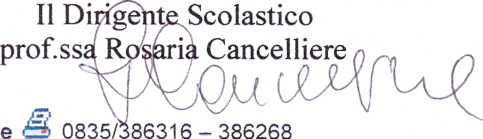 Matera, 07 novembre 2013                                                   I.P.S.S. 1. MORRA" - i.P.S.I.A. "L. Da Vinci" - via Dante, n° 84 Matera - SINFORMAZIONE E FORMAZIONEINFORMAZIONE E FORMAZIONEazionemodInformazione su:Interventi didattici (progettazione con l'utilizzo di nuove tecnologie) 4- Strumenti compensativi per DSATecnologie hardware e software (uso, adattamento e riutilizzo) Normativa sui BES (attraverso il sito nel quale reperire norme,materiali e sitografia su DSA, Autismo, ADHD,...)4- Informazione attraverso la catalogazione degli ausili disponibili nel CTS per il comodato d'usoFormazione su:Tecnologie per alunni con BESStrategie didattiche che contribuiscano alla pratica delle buone prassi per l'inclusione scolastica con l'utilizzo delle tecnologieSito web Raccolta normativa Presenza in locoConvegni o seminari Corsi di formazione Sportello di consulenzaCONSULENZA AUSILI E SOFTWARECONSULENZA AUSILI E SOFTWAREazionemodalitàAnalisi dei bisogni e delle aspettative degli alunni per individuare e condividere la soluzione potenzialmente più efficace in tema di ausili Costruzione e condivisione di un progetto didattico che renda efficace l'uso delle tecnologie nell'ambito delle attività di classe e nello studio domestico Eventuale adattamento dell'ausilio alle esigenze dell'alunno e avvio all'utilizzo con affiancamento Indicazioni idonee per l'utilizzo efficace dell'ausilio/software considerando gli aspetti psico-pedagogici e l'esigenza delle varie discipline Assistenza didattica su modalità e pratiche di utilizzoSportello di consulenza Contatto telefonico E-mailIntervento sul postoazionemodalitàRicognizione dei bisogni delle scuoleValutazione dei progetti didattico- educativi di richiesta degli ausili presentati dalle scuole su specifico modulo Acquisto dell'ausilio e assegnazione in comodato d'uso Monitoraggio in itinere e verifica finale sul corretto utilizzo Tenuta di un registro on-line aggiornato dell'elenco degli ausili a disposizioneAssistenza tecnica in loco per risolvere problemi di installazione ed usoModulistica Banca datiRICERCA E SPERIMENTAZIONERICERCA E SPERIMENTAZIONEazionemodalitàRaccolta e documentazione di pratiche didattiche inclusive Promozione di iniziative di sperimentazione di buone pratiche Ricerca di nuove tecnologie e sperimentazione per una didattica inclusivaIndividuazione e raccolta di siti già presenti per la raccolta di buone prassiRaccolta documentazioneDiffusione buone prassi